LAMPIRAN FOTO LAYOUT DESAIN INTERIOR CLEAN ‘N TIDY LAUNDRY 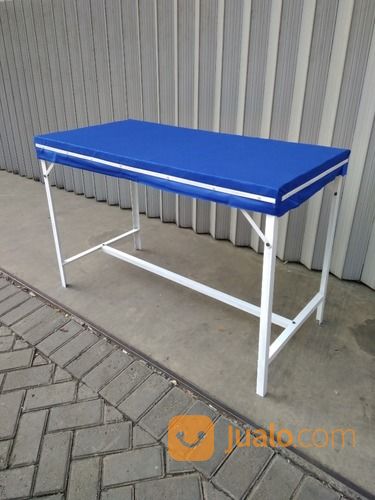 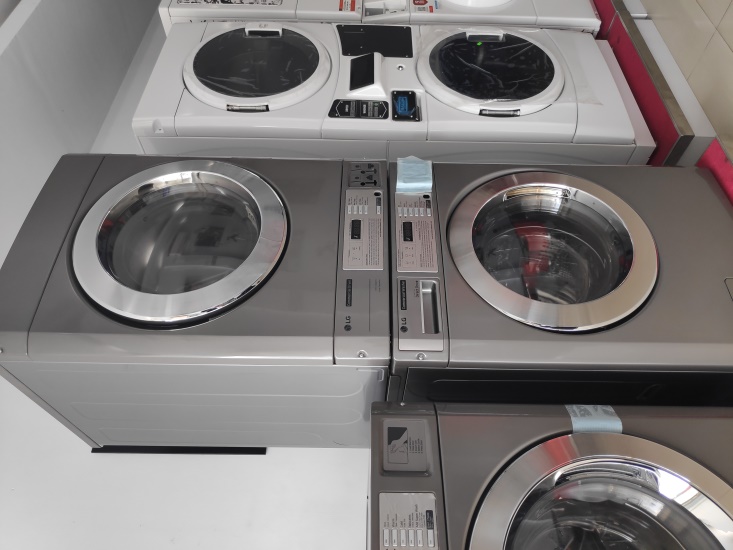 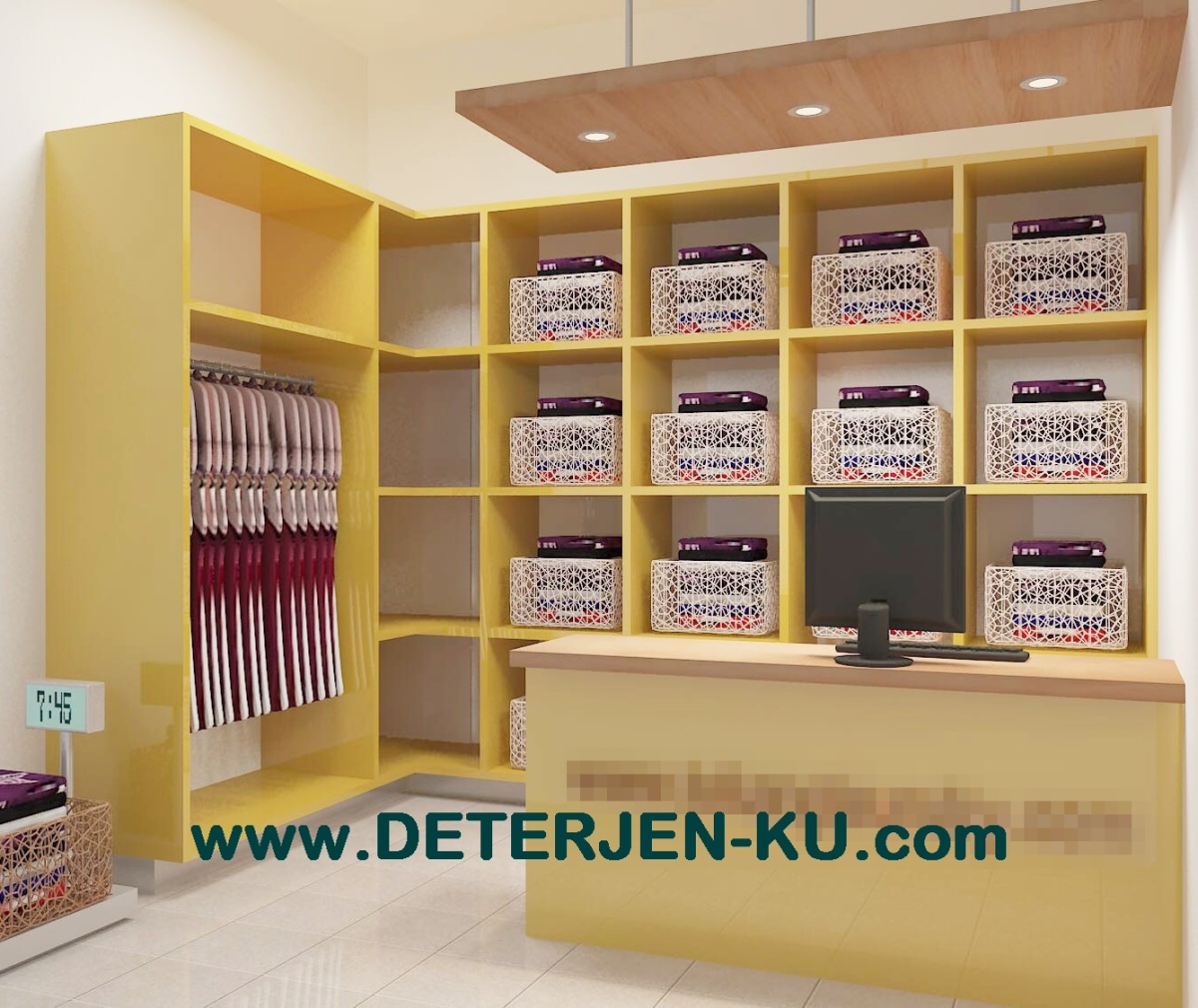 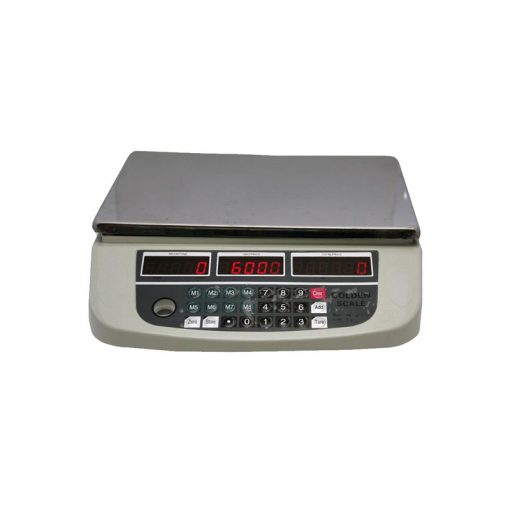 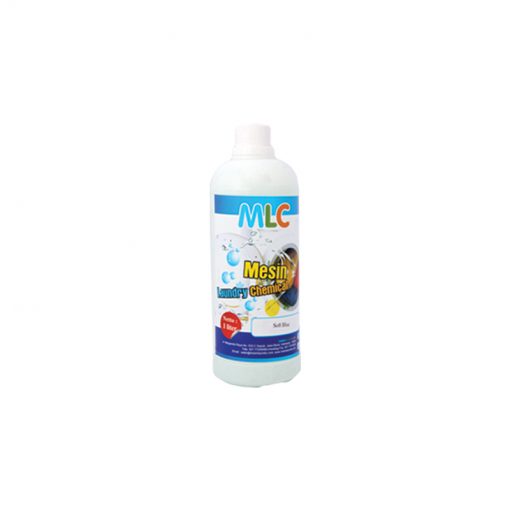 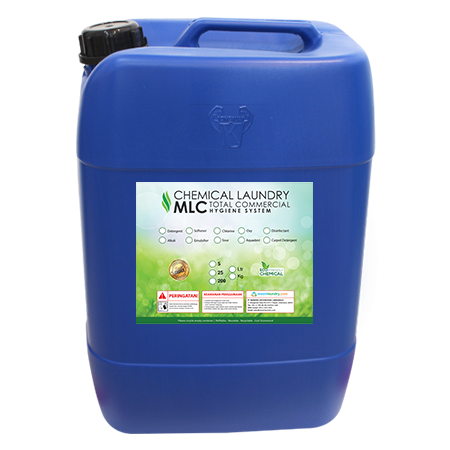 Parfume 						Deterjen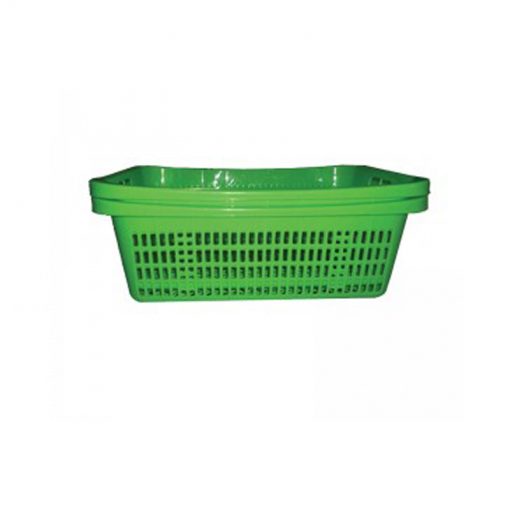 Timbangan Digital 						Keranjang Plastik Packaging						Laundry Net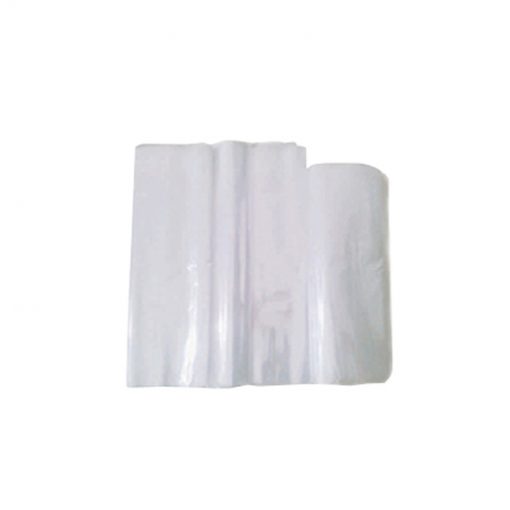 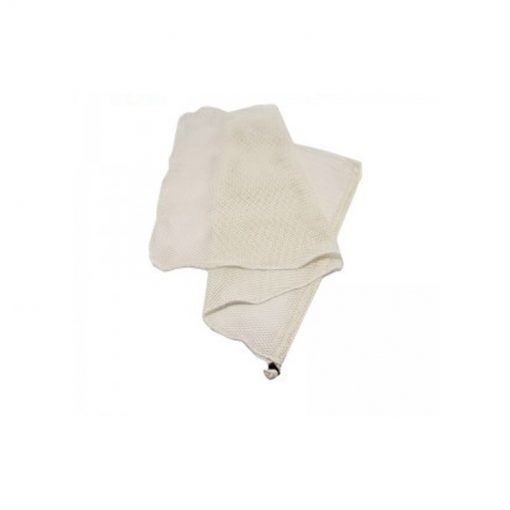 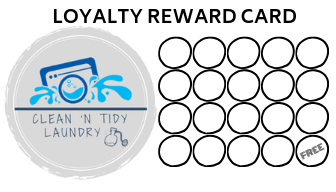 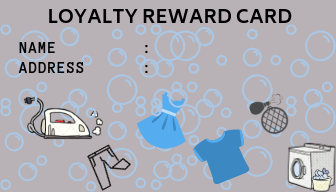 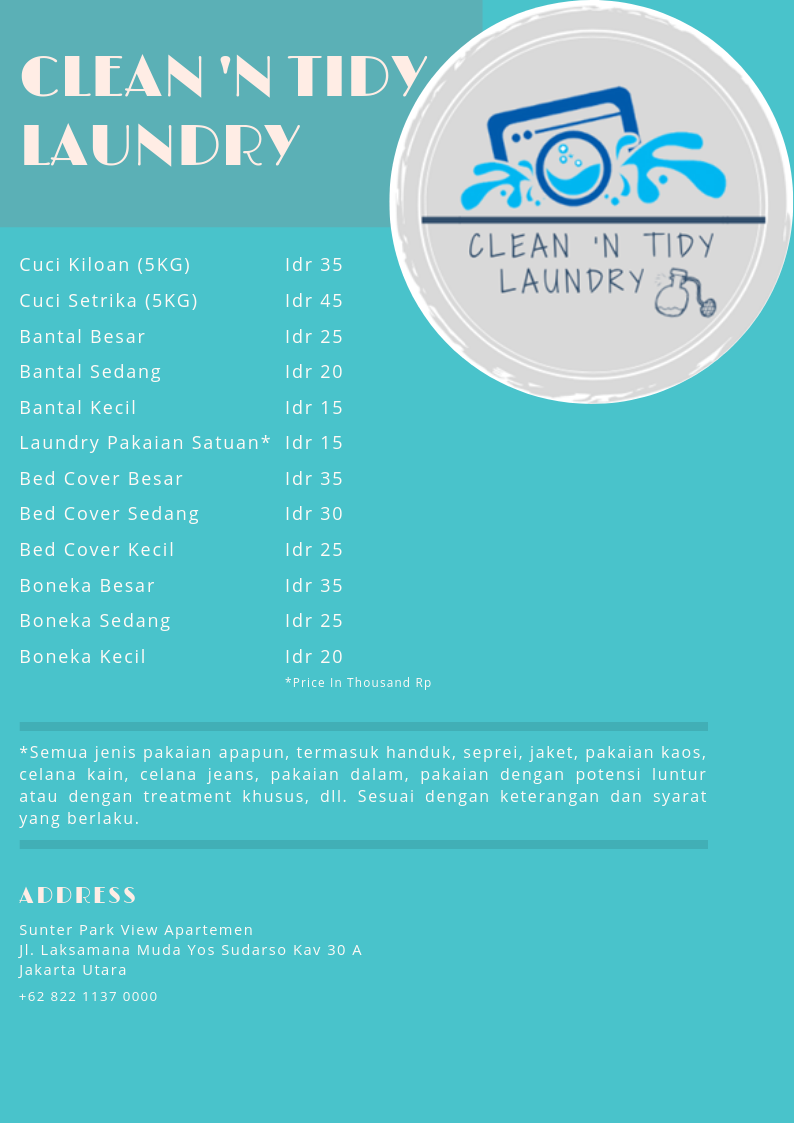 